Una fotografia, una vida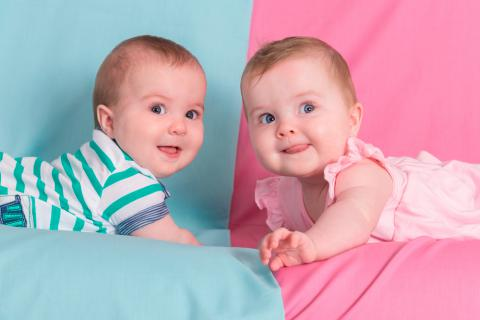 Nom de l’activitat Branques: Llúdrigues/ Castors/Follets/Llops/Daines Branques: Llúdrigues/ Castors/Follets/Llops/Daines Branques: Llúdrigues/ Castors/Follets/Llops/DainesDurada 30’Espai QualsevolMaterial Dues imatges o fotografies de dos nadons, un vestit de rosa i un altre de blau  Preferentment, paper i llapis perquè puguin escriure la història (també poden dibuixar la noia/noi en una de les etapes de la seva vida) Dues imatges o fotografies de dos nadons, un vestit de rosa i un altre de blau  Preferentment, paper i llapis perquè puguin escriure la història (també poden dibuixar la noia/noi en una de les etapes de la seva vida) Dues imatges o fotografies de dos nadons, un vestit de rosa i un altre de blau  Preferentment, paper i llapis perquè puguin escriure la història (també poden dibuixar la noia/noi en una de les etapes de la seva vida)Resum de l’activitat Els infants traçaran una història d’un nadó, sense saber si és noi o noia i suposant-ho tan sols pel color del seu vestit, possibilitant així una observació sobre les seves perspectives i sobre la influència dels tòpics de gènere Els infants traçaran una història d’un nadó, sense saber si és noi o noia i suposant-ho tan sols pel color del seu vestit, possibilitant així una observació sobre les seves perspectives i sobre la influència dels tòpics de gènere Els infants traçaran una història d’un nadó, sense saber si és noi o noia i suposant-ho tan sols pel color del seu vestit, possibilitant així una observació sobre les seves perspectives i sobre la influència dels tòpics de gènereObjectius a assolir Conscienciar als infants de com ens afecten els estereotips de gènere a l’hora d’analitzar una persona Conscienciar als infants de com ens afecten els estereotips de gènere a l’hora d’analitzar una persona Conscienciar als infants de com ens afecten els estereotips de gènere a l’hora d’analitzar una personaDesenvolupament de l’activitat Es dividirà el grup d’infants en dos, i a cada part se li demanarà a què tracin una història de vida/eix cronològic del futur d’un dels dos nadons. Els grups comptaran amb l’ajuda de les caps, que vetllaran per a que la història de vida no es centri en una única etapa (infància, maduresa…) sinó que es passin per totes. Els infants també poden dibuixar la noia/noi en una etapa de la vida (adolescència…) per a treballar també, si escau, els tòpics sobre la imatge. Un cop estigui feta, cada grupet presentarà als demés la seva història.  Es dividirà el grup d’infants en dos, i a cada part se li demanarà a què tracin una història de vida/eix cronològic del futur d’un dels dos nadons. Els grups comptaran amb l’ajuda de les caps, que vetllaran per a que la història de vida no es centri en una única etapa (infància, maduresa…) sinó que es passin per totes. Els infants també poden dibuixar la noia/noi en una etapa de la vida (adolescència…) per a treballar també, si escau, els tòpics sobre la imatge. Un cop estigui feta, cada grupet presentarà als demés la seva història.  Es dividirà el grup d’infants en dos, i a cada part se li demanarà a què tracin una història de vida/eix cronològic del futur d’un dels dos nadons. Els grups comptaran amb l’ajuda de les caps, que vetllaran per a que la història de vida no es centri en una única etapa (infància, maduresa…) sinó que es passin per totes. Els infants també poden dibuixar la noia/noi en una etapa de la vida (adolescència…) per a treballar també, si escau, els tòpics sobre la imatge. Un cop estigui feta, cada grupet presentarà als demés la seva història. Avaluació de l’activitatFarem l’observació de si en traçar la història han determinat el sexe del nadó pel color del vestit, mirant així si tenen interioritzat l’estereotip rosa=noia blau=noi. D’altra banda, les caps repassarem amb els infants diferents punts de la vida que han marcat, mirant si aquestes han diferit entre les dues històries en funció del gènere que han triat (donant més importància a certs estereotips depenent de si associessin la imatge a una noia o un noi) i fent-los reflexionar sobre si haguessin triat una matèria preferida a classe, professió, relació de parella diferent si haguessin escollit l’altre gènere. Per a realitzar aquesta activitat és important, en la mesura del possible, que les caps no desvetllin el sentit final del joc, o que no relacionin aquesta activitat amb el dia de la dona abans de començar-la. Així serà més fàcil que els infants responguin sincerament a les seves primeres percepcions i veure representats més clarament els estereotips. Farem l’observació de si en traçar la història han determinat el sexe del nadó pel color del vestit, mirant així si tenen interioritzat l’estereotip rosa=noia blau=noi. D’altra banda, les caps repassarem amb els infants diferents punts de la vida que han marcat, mirant si aquestes han diferit entre les dues històries en funció del gènere que han triat (donant més importància a certs estereotips depenent de si associessin la imatge a una noia o un noi) i fent-los reflexionar sobre si haguessin triat una matèria preferida a classe, professió, relació de parella diferent si haguessin escollit l’altre gènere. Per a realitzar aquesta activitat és important, en la mesura del possible, que les caps no desvetllin el sentit final del joc, o que no relacionin aquesta activitat amb el dia de la dona abans de començar-la. Així serà més fàcil que els infants responguin sincerament a les seves primeres percepcions i veure representats més clarament els estereotips. Farem l’observació de si en traçar la història han determinat el sexe del nadó pel color del vestit, mirant així si tenen interioritzat l’estereotip rosa=noia blau=noi. D’altra banda, les caps repassarem amb els infants diferents punts de la vida que han marcat, mirant si aquestes han diferit entre les dues històries en funció del gènere que han triat (donant més importància a certs estereotips depenent de si associessin la imatge a una noia o un noi) i fent-los reflexionar sobre si haguessin triat una matèria preferida a classe, professió, relació de parella diferent si haguessin escollit l’altre gènere. Per a realitzar aquesta activitat és important, en la mesura del possible, que les caps no desvetllin el sentit final del joc, o que no relacionin aquesta activitat amb el dia de la dona abans de començar-la. Així serà més fàcil que els infants responguin sincerament a les seves primeres percepcions i veure representats més clarament els estereotips. 